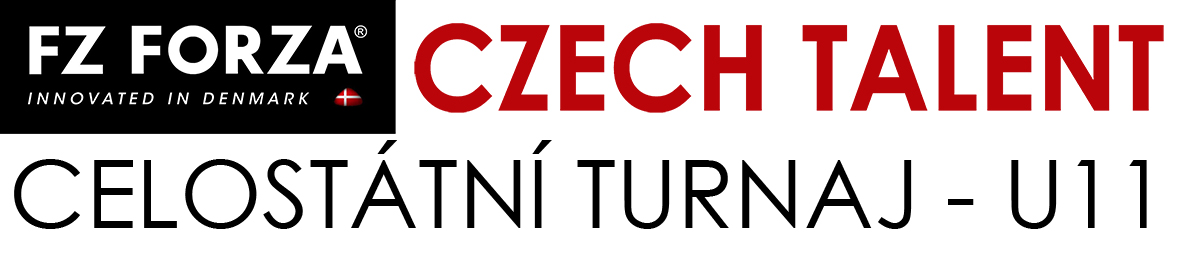 SESTAVASESTAVASESTAVASESTAVASESTAVASESTAVA(5. 11. 2016)(5. 11. 2016)(5. 11. 2016)(5. 11. 2016)(5. 11. 2016)(5. 11. 2016)Klub:Jižní Čechy „A“Jižní Čechy „A“Jižní Čechy „A“Jižní Čechy „A“Jižní Čechy „A“Hráči:Hráči:Hráči:Hráči:Hráči:PříjmeníJménoDatumnarozeníŽebříčekU13Klubová příslušnostKlubová příslušnostFucimanPatrik27.5.200638SK Badminton Český KrumlovSK Badminton Český KrumlovBouberleJakub11.1.200779TJ Sokol VodňanyTJ Sokol VodňanyPodolkaMaxim20.10.2006113TJ Sokol České BudějoviceTJ Sokol České BudějoviceHálkováNela6.4.200659TJ Sokol České BudějoviceTJ Sokol České BudějoviceBouberlováBarbora11.1.2007116TJ Sokol VodňanyTJ Sokol VodňanyReitingerováStela6.6.2007160TJ Sokol KřemžeTJ Sokol KřemžeSoučet:565